		Accord		Concernant l’adoption de Règlements techniques harmonisés de l’ONU applicables aux véhicules à roues et aux équipements et pièces susceptibles d’être montés ou utilisés sur les véhicules à roues et les conditions de reconnaissance réciproque des homologations délivrées conformément à ces Règlements*(Révision 3, comprenant les amendements entrés en vigueur le 14 septembre 2017)_______________		Additif 12-H : Règlement ONU no 13-H		Révision 4 − Amendement 1Complément 1 à la série 01 d’amendements − Date d’entrée en vigueur : 29 décembre 2018		Prescriptions uniformes relatives à l’homologation des voitures particulières en ce qui concerne le freinageLe présent document est communiqué uniquement à titre d’information. Le texte authentique, juridiquement contraignant, est celui du document ECE/TRANS/WP.29/
2018/54.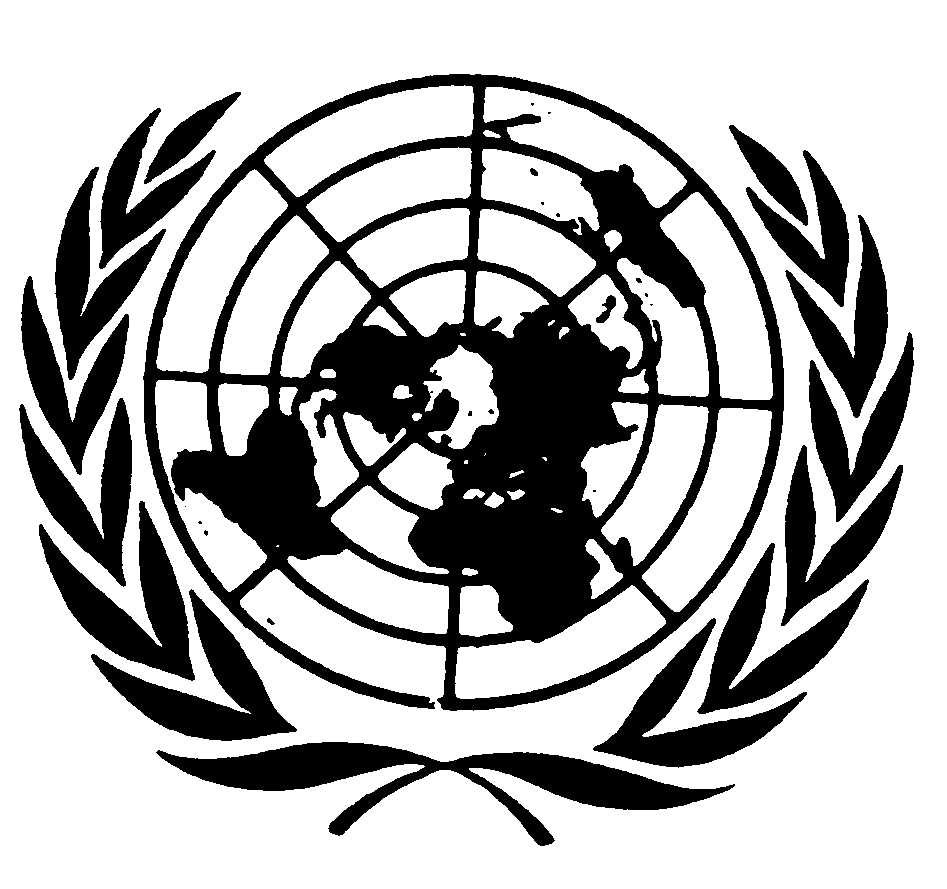 Paragraphe 5.2.10, lire :« 5.2.10	Les systèmes de freinage de service, de secours et de stationnement doivent … …Néanmoins, dans tous les cas, la source de freinage à friction constamment en fonction doit garantir que tant le système de freinage de service que le système de freinage de secours continuent de fonctionner avec le degré d’efficacité prescrit.Pour le système de freinage de stationnement, un désaccouplement des surfaces freinées n’est admis qu’à condition d’être commandé par le conducteur de sa place de conduite ou à l’aide d’une télécommande, et au moyen d’un système ne pouvant entrer en action à cause d’une fuite.La télécommande susmentionnée doit faire partie d’un système satisfaisant aux prescriptions techniques d’une fonction de direction à commande automatique de la catégorie A, conformément aux spécifications de la série 02 d’amendements au Règlement ONU no 79 ou d’une série ultérieure d’amendements audit Règlement. »Paragraphe 5.2.19.4, lire :« 5.2.19.4	Une fois que le contact d’allumage/démarrage qui commande l’alimentation en électricité de l’équipement de freinage a été coupé et/ou que la clef de contact a été retirée, il doit encore être possible d’actionner le système de freinage de stationnement, mais il doit être impossible de le desserrer.Néanmoins, il doit être possible de desserrer le système de freinage de stationnement lorsque cette action est commandée au moyen d’une télécommande satisfaisant aux prescriptions techniques d’une fonction de direction à commande automatique de la catégorie A, conformément aux spécifications de la série 02 d’amendements au Règlement ONU no 79 ou d’une série ultérieure d’amendements audit Règlement. »E/ECE/324/Rev.2/Add.12H/Rev.4/Amend.1−E/ECE/TRANS/505/Rev.2/Add.12H/Rev.4/Amend.1E/ECE/324/Rev.2/Add.12H/Rev.4/Amend.1−E/ECE/TRANS/505/Rev.2/Add.12H/Rev.4/Amend.116 janvier 2019